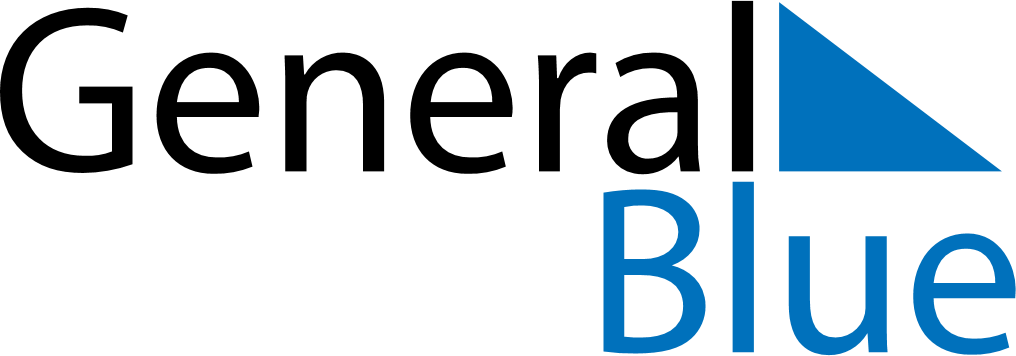 September 2030September 2030September 2030September 2030ChileChileChileMondayTuesdayWednesdayThursdayFridaySaturdaySaturdaySunday1234567789101112131414151617181920212122National holidayArmy DayNational Holiday232425262728282930